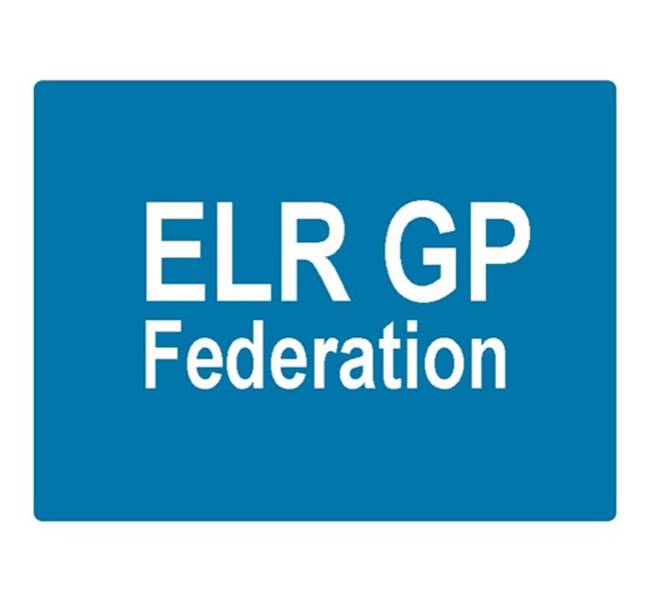 Board meeting 7pm 22nd November 2018 @ Syston Medical CentreAGENDAPaperApologiesUrgent Care tender update & next steps – Simon HarrisReview of Minutes of the Meeting held on 4th October 2018AMatters arisingReport from the COOB, C, D, E, FLocalities updateService contractsH PyloriDemand managementFinancial updateFY18/19 forecastForward cash flowVATPaper GTo be tabledBoard issuesSouth Blaby & LutterworthRemoving shareholdersCommunications updateFracture Liaison Service – Gareth ChidlowReferral Support Service – Helen MatherConflicts of Interest register AOBDate & venue of next meeting